KARTA PRACY 1Dopasuj zwierzęta do ich naturalnego środowiska. Wytnij obrazki a następnie wklej je do zeszytu.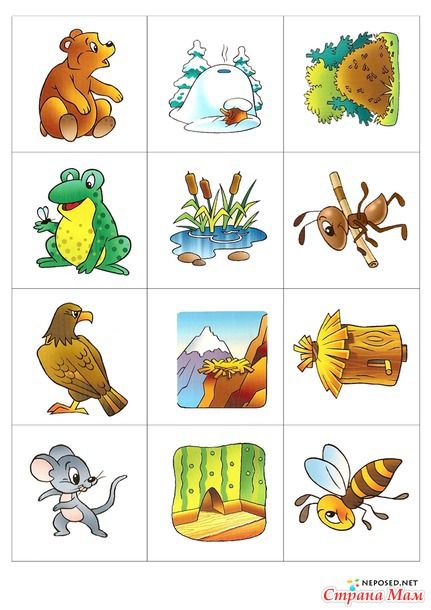 KARTA PRACY 2Przypatrz się uważnie kwadratom w pierwszej kolumnie, a następnie uzupełnij kwadraty z drugiej        i trzeciej kolumny wykorzystując technikę rysowania po śladzie.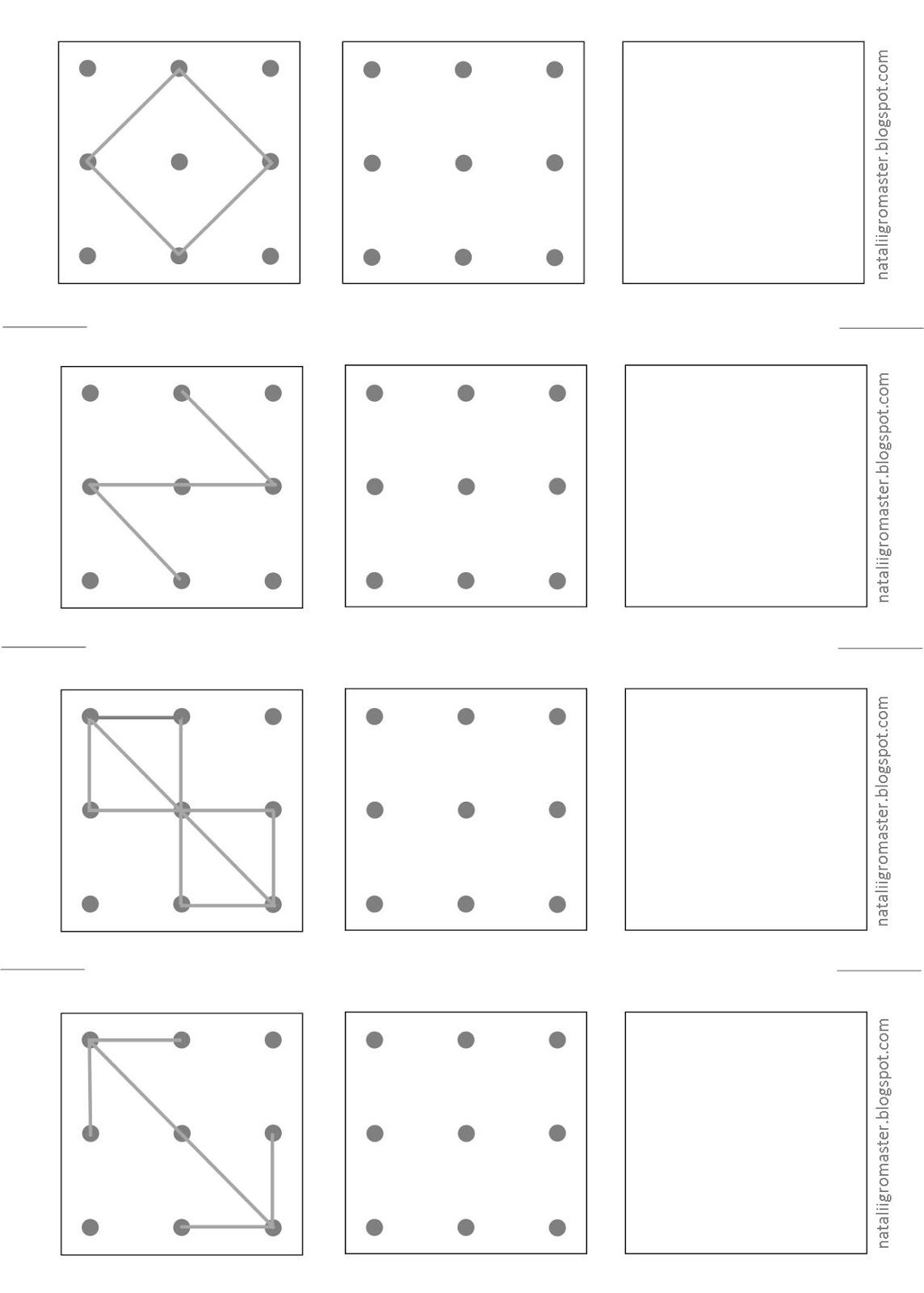 KARTA PRACY 3Dopasuj małe kwadraty z trzeciej kolumny wcześniej je wycinając do obrazków z pierwszej i drugiej kolumny, a nastepnie całość wklej do zeszytu.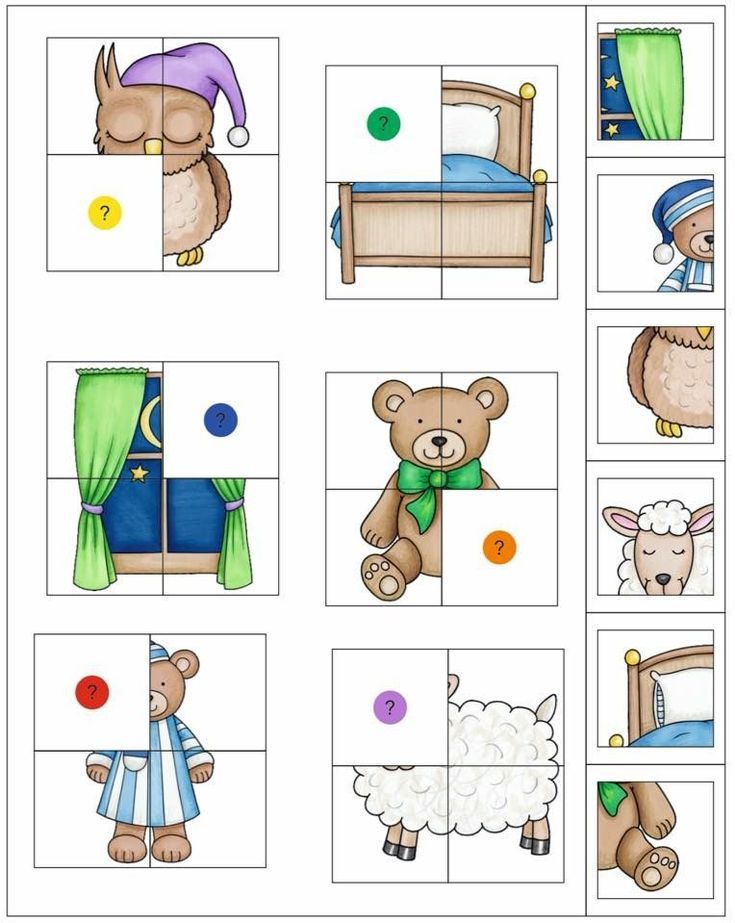 KARTA PRACY 4Wykorzystując technikę rysowania po śladzie, narysuj jak najbardziej podobnego misia do tego                      z prawego rogu obrazka.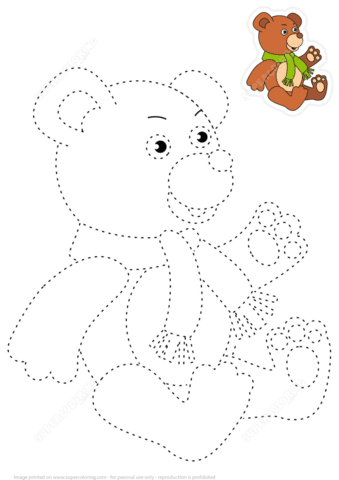 KARTA PRACY 5Zadanie od świnki PEPPY. Policz ile postaci jest na każdym obrazku. Wytnij cyfry i wklej je                      w odpowiednie miejsca. U góry w pustym prostokącie (NAME:) - wpisz swoje imię.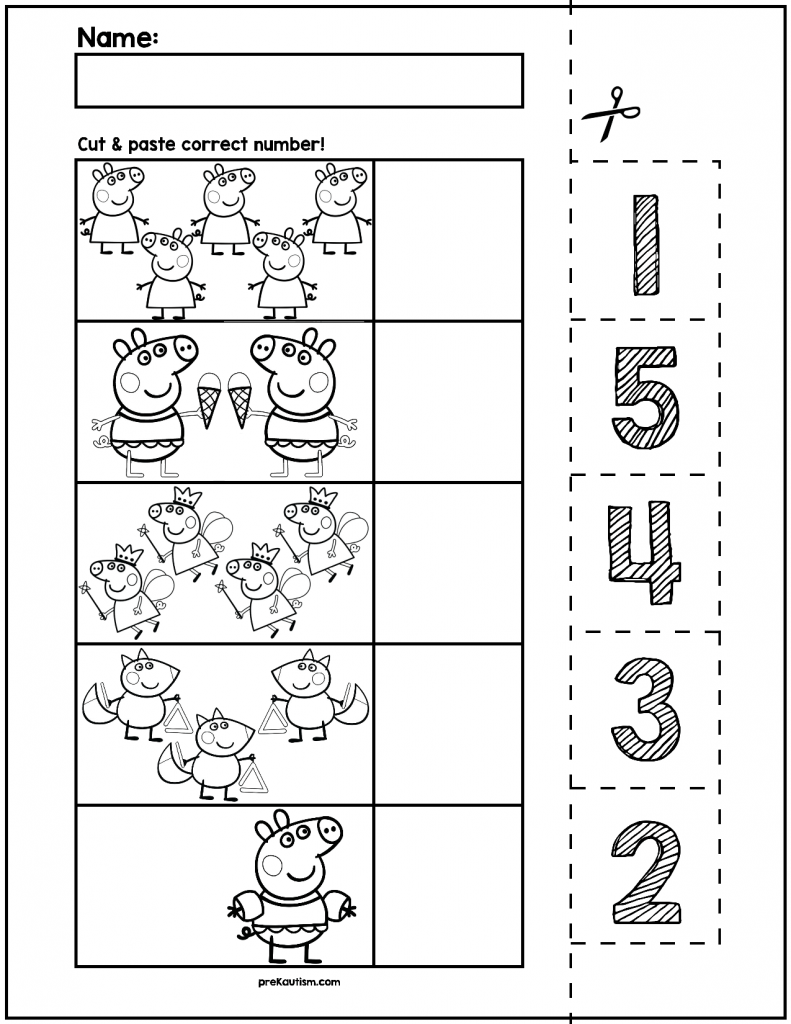 KARTA PRACY 6Wykonaj zadania zgodnie z poniższą instrukcją.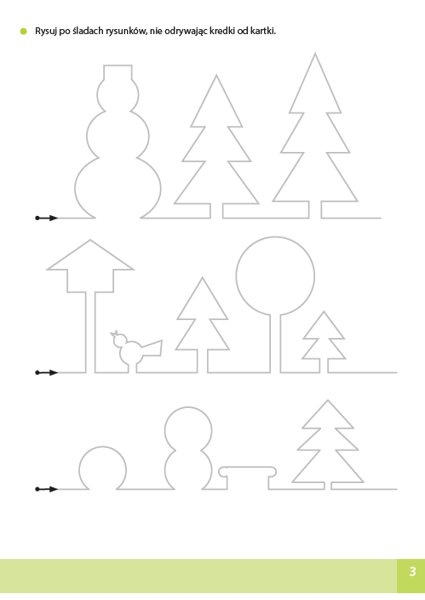 KARTA PRACY 7Podklej kartę pracy na tekturkę. Następnie wytnij obrazki i dopasowuj do siebie takie same obrazki.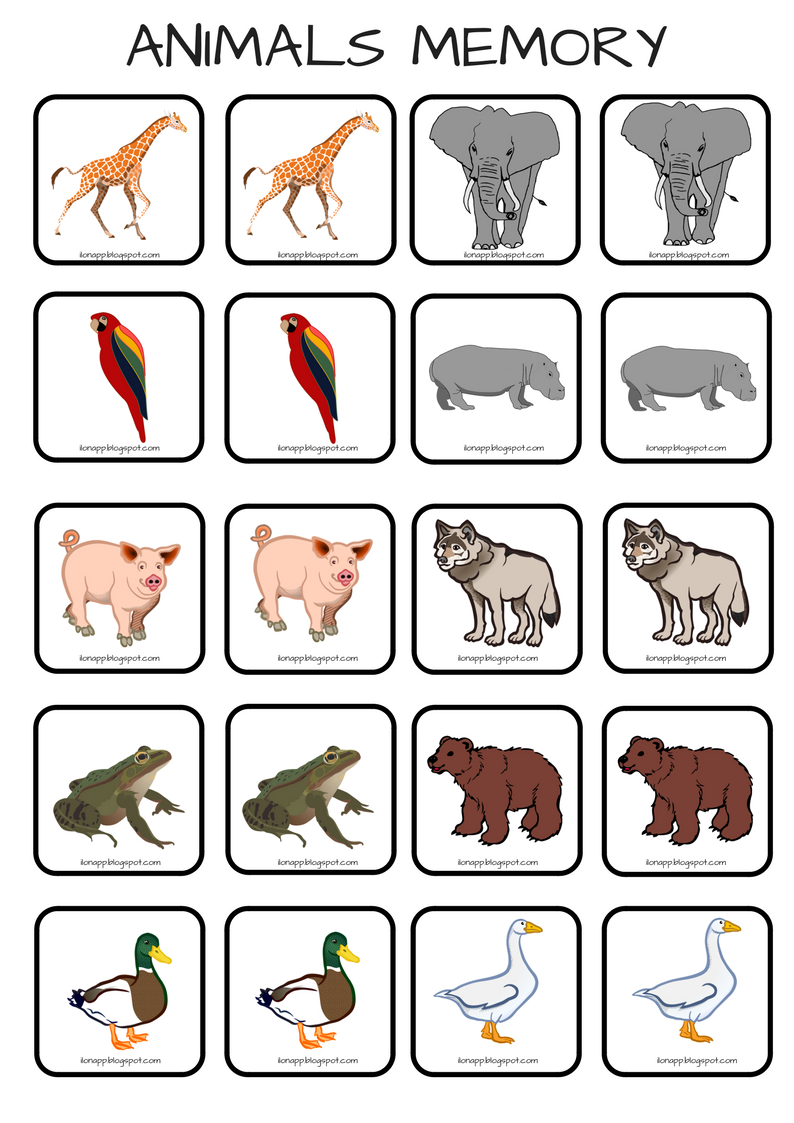 KARTA PRACY 8Wykonaj zadanie zgodnie z poleceniem, a następnie wklej je do zeszytu.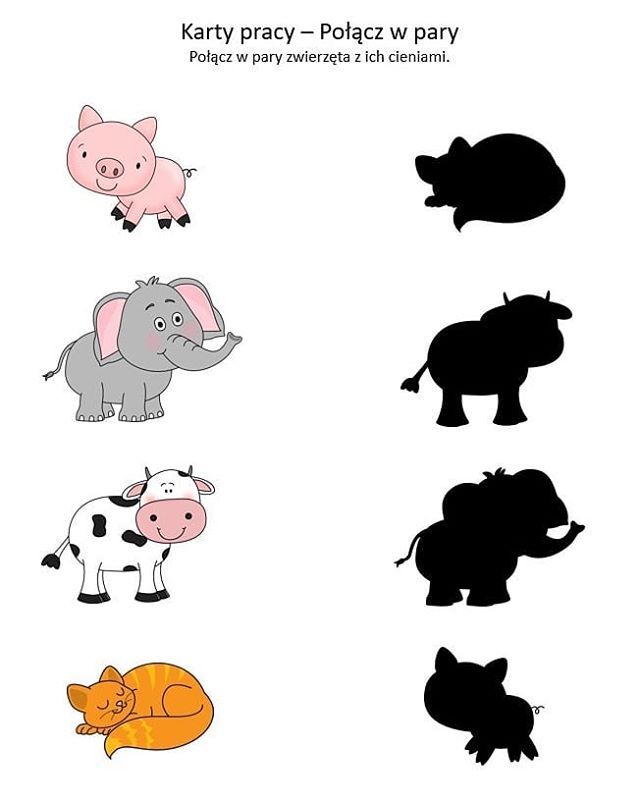 KARTA PRACY 9BAŻANT, ORZECH, BORSUK, GRZYBY, WĄŻ, WIEWIÓRKA, JEŻ, ŻOŁĄDŹ, NIETOPERZ, MUCHA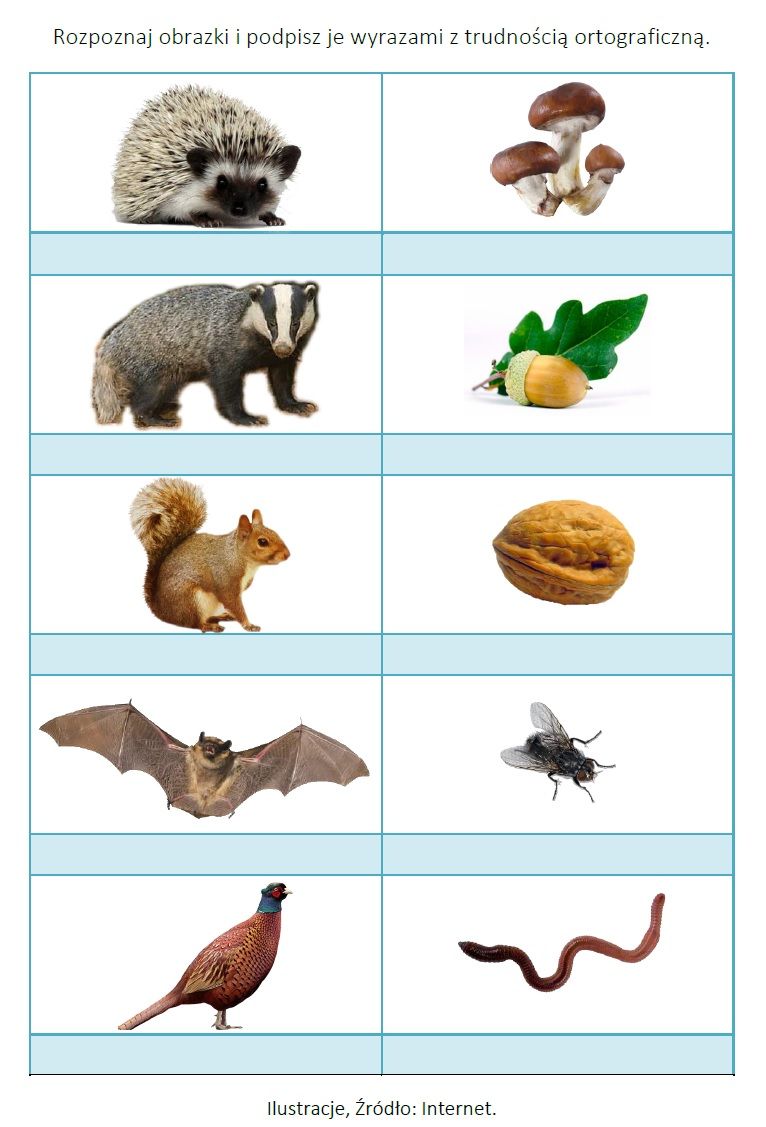 KARTA PRACY 10Wykonaj polecenie. Zakończone zadanie wklej do zeszytu.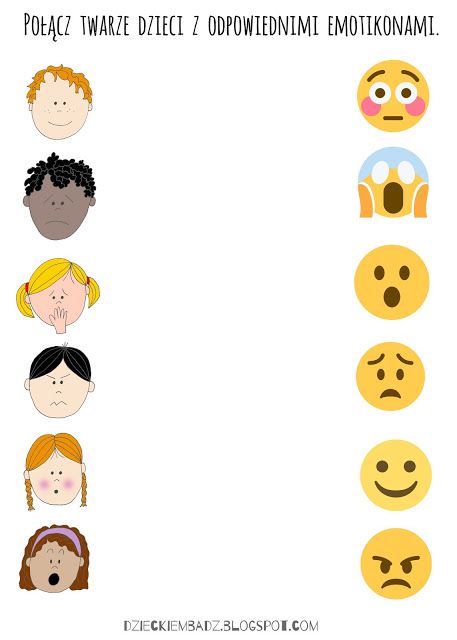 KARTA PRACY 11Jaś i Ola codziennie mają inne humory. Zaznacz w kalendarzu cyferkę odzwierciedlającą nastrój poszczególnego dziecka.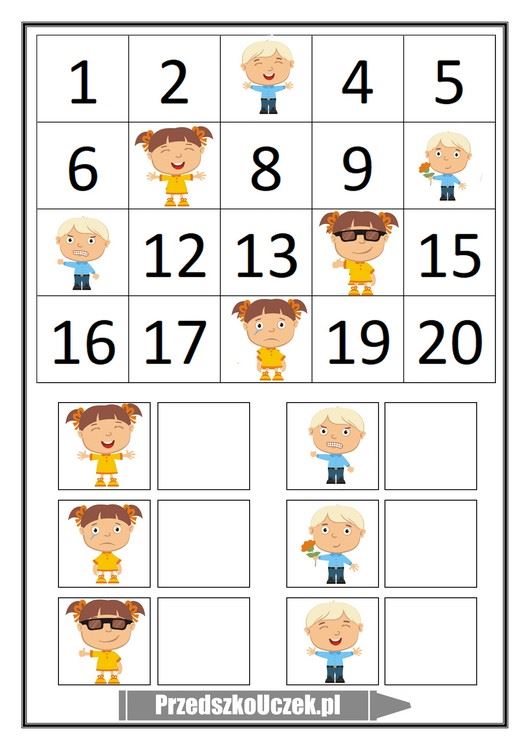 KARTA PRACY 12Wykonaj zadanie zgodnie z poleceniami.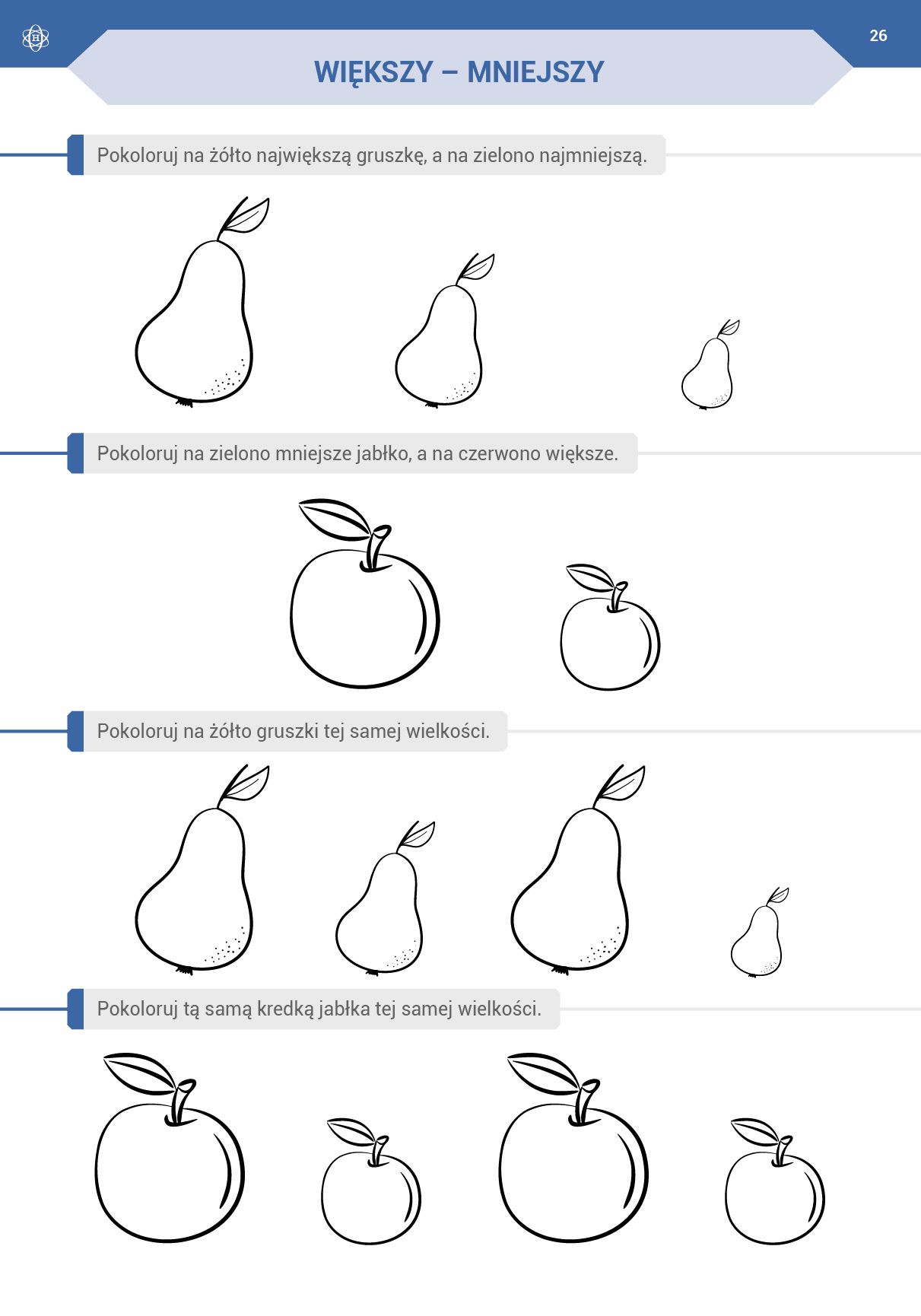 KARTA PRACY 13Wykonaj zadania matematyczne. Gdy zakończysz zadania, wytnij obrazki i wklej je do zeszytu.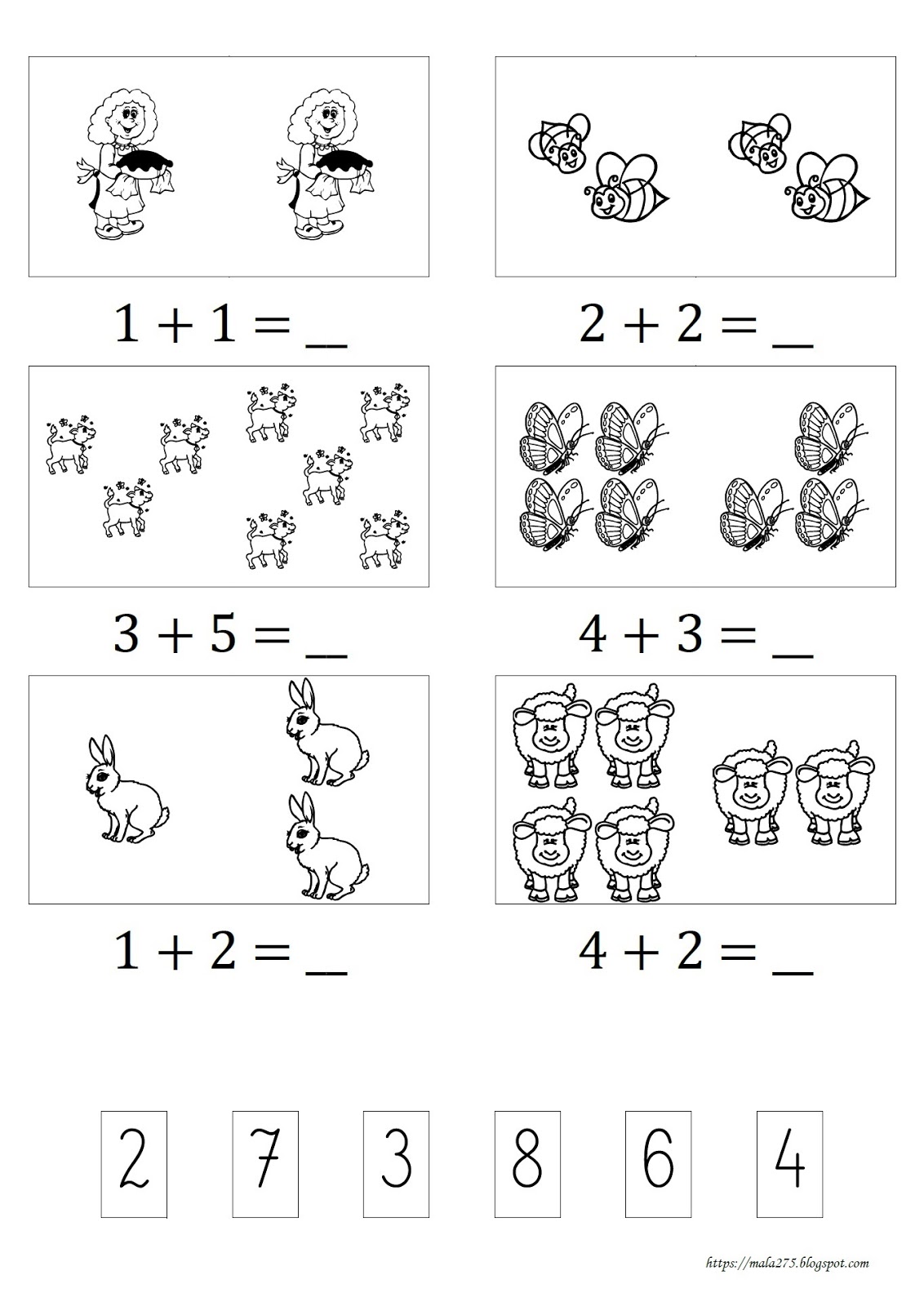 KARTA PRACY 14Wykonaj zadanie matematyczne zgodnie z instrukcją. Wyniki wytnij i wklej do zeszytu.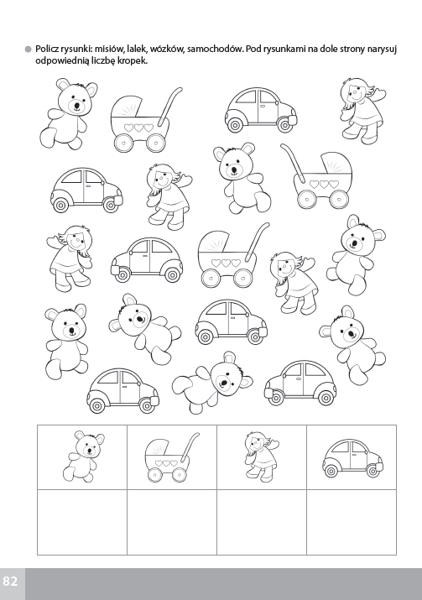 